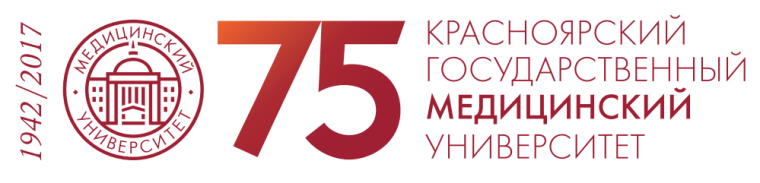 Федеральное государственное бюджетное образовательное учреждение высшего образования «Красноярский государственный медицинский университет имени профессора В.Ф. Войно-Ясенецкого»Министерства здравоохранения Российской ФедерацииКрасГМУ - Вуз здорового образа жизни2.12. Доля сотрудников, проходящих диспансерные осмотры не реже 1 раза в годРаспределение сотрудников КрасГМУ по группам здоровья за период 2014-2017 гг:Распределение сотрудников по группам здоровья за 2014 годРаспределение сотрудников по группам здоровья за 2015 годРаспределение сотрудников по группам здоровья за 2016 годРаспределение сотрудников по группам здоровья за 2017 годГруппыВсе сотрудникиВ том числе ППСУчебно-вспомо-гательн.АХЧАУПI19,14%1,17%10,04%4,11%3,82%II65,11%19,26%18,02%8,14%19,69%IIIА15,75%11.25%1,18%1,18%2,14%IIIБ-----Всего прошли(чел.)81441713518775ГруппыВсе сотрудникиВ том числе ППСУчебно-вспомогательн.АХЧАУПI19,03%1,04%8,99%5,11%3,93%II49,26%19,26%5,88%11,02%13,01%III17,64%3,45%1,68%5,19%7,32%IIIA14,07%3,69%0,68%3,45%6,25%IIIБ-----Всего прошли (чел.)1391590264413124ГруппыВсе сотрудникиВ том числе ППСУчебно-вспомо-гательн.АХЧАУПI19,64%1,66%7,04%3,42%3,52%II59,25%9,26%19,02%6,14%4,83%IIIА17,11%11,12%2,12%2,74%1,13%IIIБ-----Всего прошли(чел.)995505124207159ГруппыВсе сотрудникиВ том числе ППСУчебно-вспомо-гательн.АХЧАУПI17,64%2,66%6,04%4,42%4,52%II61,25%8,26%20,02%7,14%5,83%IIIА17,11%11,12%2,12%2,74%1,13%IIIБ-----Всего прошли(чел.)1021614124161159